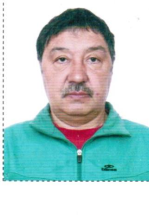 Большаков Александр Васильевич - тренер по виду спорта "Волейбол". Образование высшее, закончил  ЧГПИ им Н.Г Чернышевского г.Чита по специальности "Преподаватель начальной военной подготовки и физического воспитания" в 1984 году.Отличник физической культуры и спорта России, награждён «Почётным знаком» в области развития физической культуры и спорта Республики Бурятия,​  «Почётным знаком» в области развития физической культуры и спорта России. Ветеран труда, ветеран спорта.Судья первой категории Всероссийской коллегией судей по волейболу с 1998 по 2016 гг. Лицензирован как тренер высшей лиги Чемпионата России по волейболу с 2004 по 2015 гг. Последние​ курсы повышения квалификации - в 2018 г. в ФГБОУ ВО "БГУ": "Организация и проведение соревнований по волейболу".Тренером работает с 1984 г.Курсы повышения квалификации: 1. "Подготовка преподавателей, обучающих приемам оказания первой медицинской помощи пострадавшим на догоспитальном этапе", учебный центр "Школа медицины катастроф" ГБУЗ Территориального центра медицины катастроф по РБ, 2017 г.2. "Организация и проведение соревнований по спортивной игре", ФГБОУ ВО "Бурятский государственный университет", 2018 г.3. "Волейбол: аспекты современного судейства", РОО "Федерация волейбола Иркутской области", 2018 г.